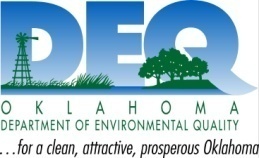 ENVIRONMENTAL COMPLAINTS & LOCAL SERVICESTOTAL RETENTION FACILITIESTOTAL RETENTION FACILITIES with LAND APPLICATIONWASTEWATER BYPASS FORMDEQ Facility ID:               Facility Name:      County:       Report all Total Retention Facility andMail or Fax written report including copies of ANY test resultsTotal Retention Facilities with Land Applicationwithin 5 days to:wastewater bypasses to Department of Environmental QualityDEQ/ Environmental Complaints and Local ServicesEnvironmental Complaints and Local Serviceswithin 24 hours at: P.O. Box 1677Oklahoma City, OK  73101-16771-800-522-0206Fax No. (405) 702-6226DEQ notified:DEQ notified:DEQ notified:DEQ notified:  AM  AM  AM  AM  AM  PM     PM     PM     PM     PM     PM     PM     PM   Received by: Received by: Received by: Received by: Received by: Received by: Received by: Received by: Received by: MonthMonthMonthMonthMonthMonthMonthDayDayDayDayDayDayDayYearYearYearYearYearYearYearYearYearYearTimeTimeTimeTimeTimeTimeTimeTimeTimePeriod of bypass:Period of bypass:Period of bypass:Period of bypass:Period of bypass:Period of bypass:Period of bypass:FromFromFromFromFrom  AM  AM  AM  AM  AM  AM  AM  AM  AM  PM  PM  PM  PM  PM  PM  PM  PM  PM  PMMonthMonthMonthMonthMonthMonthMonthDayDayDayDayDayDayDayDayYearYearYearYearYearYearYearYearYearYearYearTimeTimeTimeTimeTimeTimeTimeToToToToTo  AM  AM  AM  AM  AM  AM  AM  AM  AM  PM  PM  PM  PM  PM  PM  PM  PM  PM  PMMonthMonthMonthMonthMonthMonthMonthDayDayDayDayDayDayDayDayYearYearYearYearYearYearYearYearYearYearYearTimeTimeTimeTimeTimeTimeTimeType of Bypass:Type of Bypass:Type of Bypass:Type of Bypass:Type of Bypass:Type of Bypass:Type of Bypass: Pipe Pipe Pipe Pipe Pipe Pipe Pipe Pipe Lagoon/Basin Lagoon/Basin Lagoon/Basin Lagoon/Basin Lagoon/Basin Lagoon/Basin Lagoon/Basin Lagoon/Basin Lagoon/Basin Lagoon/Basin Lagoon/Basin Lagoon/Basin Manhole Manhole Manhole Manhole Manhole Manhole Manhole Manhole Manhole Manhole Manhole Manhole  Head Works  Head Works  Head Works  Head Works  Head Works  Head Works  Head Works  Head Works  Head Works  Head Works  Head Works  Head Works Lift Station Lift Station Lift Station Lift Station Lift Station Lift Station Lift Station Lift Station Lift Station Lift Station Lift Station Lift Station Lift Station Irrigation Irrigation Irrigation Irrigation Irrigation Irrigation Irrigation IrrigationStrength of BypassStrength of BypassStrength of BypassStrength of BypassStrength of BypassStrength of BypassStrength of BypassStrength of BypassStrength of Bypass Raw Raw Raw Raw Raw Raw Raw Partially Treated Partially Treated Partially Treated Partially Treated Partially Treated Partially Treated Partially Treated Partially Treated Partially Treated Partially Treated Partially Treated Partially Treated Partially Treated Partially Treated Partially Treated Partially Treated Partially Treated Re-use (Category 5) Re-use (Category 5) Re-use (Category 5) Re-use (Category 5) Re-use (Category 5) Re-use (Category 5) Re-use (Category 5) Re-use (Category 5) Re-use (Category 5) Re-use (Category 5) Re-use (Category 5) Re-use (Category 5) Re-use (Category 5) Re-use (Category 5) Re-use (Category 5) Re-use (Category 5) Re-use (Category 5) Re-use (Category 5) Re-use (Category 5) Re-use (Category 5) Re-use (Category 5)Amount of Bypass:    Amount of Bypass:    Amount of Bypass:    Amount of Bypass:    Amount of Bypass:    Amount of Bypass:    Amount of Bypass:    Amount of Bypass:    Amount of Bypass:    Amount of Bypass:    Amount of Bypass:    Amount of Bypass:    Amount of Bypass:    gpdgpdgpdType of samples taken:Type of samples taken:Type of samples taken:Type of samples taken:Type of samples taken:Type of samples taken:Type of samples taken:Type of samples taken:Type of samples taken:Type of samples taken: BOD BOD BOD BOD BOD BOD BOD TSS TSS TSS TSS TSS TSS TSS TSS Fecal Fecal Fecal Fecal Fecal Fecal Fecal Fecal Fecal Fecal pH pH pH pH pH pH pHNoneNoneNoneNoneNoneNoneNoneNoneNoneNoneNone Other:    Other:    Other:    Other:    Other:    Other:    Other:    Other:    Other:    Other:   Geographical location of bypass and receiving stream if appropriate:Geographical location of bypass and receiving stream if appropriate:Geographical location of bypass and receiving stream if appropriate:Geographical location of bypass and receiving stream if appropriate:Geographical location of bypass and receiving stream if appropriate:Geographical location of bypass and receiving stream if appropriate:Geographical location of bypass and receiving stream if appropriate:Geographical location of bypass and receiving stream if appropriate:Geographical location of bypass and receiving stream if appropriate:Geographical location of bypass and receiving stream if appropriate:Geographical location of bypass and receiving stream if appropriate:Geographical location of bypass and receiving stream if appropriate:Geographical location of bypass and receiving stream if appropriate:Geographical location of bypass and receiving stream if appropriate:Geographical location of bypass and receiving stream if appropriate:Geographical location of bypass and receiving stream if appropriate:Geographical location of bypass and receiving stream if appropriate:Geographical location of bypass and receiving stream if appropriate:Geographical location of bypass and receiving stream if appropriate:Geographical location of bypass and receiving stream if appropriate:Geographical location of bypass and receiving stream if appropriate:Geographical location of bypass and receiving stream if appropriate:Geographical location of bypass and receiving stream if appropriate:Geographical location of bypass and receiving stream if appropriate:Geographical location of bypass and receiving stream if appropriate:Geographical location of bypass and receiving stream if appropriate:Geographical location of bypass and receiving stream if appropriate:Geographical location of bypass and receiving stream if appropriate:Geographical location of bypass and receiving stream if appropriate:Geographical location of bypass and receiving stream if appropriate:Geographical location of bypass and receiving stream if appropriate:Geographical location of bypass and receiving stream if appropriate:Geographical location of bypass and receiving stream if appropriate:Geographical location of bypass and receiving stream if appropriate:Geographical location of bypass and receiving stream if appropriate:Geographical location of bypass and receiving stream if appropriate:Geographical location of bypass and receiving stream if appropriate:Geographical location of bypass and receiving stream if appropriate:Geographical location of bypass and receiving stream if appropriate:Geographical location of bypass and receiving stream if appropriate:Geographical location of bypass and receiving stream if appropriate:Geographical location of bypass and receiving stream if appropriate:Geographical location of bypass and receiving stream if appropriate:Geographical location of bypass and receiving stream if appropriate:Geographical location of bypass and receiving stream if appropriate:Geographical location of bypass and receiving stream if appropriate:Geographical location of bypass and receiving stream if appropriate:Geographical location of bypass and receiving stream if appropriate:Reason for bypass: Reason for bypass: Reason for bypass: Reason for bypass: Reason for bypass: Reason for bypass: Reason for bypass: Reason for bypass: Steps taken to prevent recurrence:  Steps taken to prevent recurrence:  Steps taken to prevent recurrence:  Steps taken to prevent recurrence:  Steps taken to prevent recurrence:  Steps taken to prevent recurrence:  Steps taken to prevent recurrence:  Steps taken to prevent recurrence:  Steps taken to prevent recurrence:  Steps taken to prevent recurrence:  Steps taken to prevent recurrence:  Steps taken to prevent recurrence:  Steps taken to prevent recurrence:  Steps taken to prevent recurrence:  Steps taken to prevent recurrence:  Steps taken to prevent recurrence:  Steps taken to prevent recurrence:  Steps taken to prevent recurrence:  Were fish or other wildlife affected as a result of the bypass?Were fish or other wildlife affected as a result of the bypass?Were fish or other wildlife affected as a result of the bypass?Were fish or other wildlife affected as a result of the bypass?Were fish or other wildlife affected as a result of the bypass?Were fish or other wildlife affected as a result of the bypass?Were fish or other wildlife affected as a result of the bypass?Were fish or other wildlife affected as a result of the bypass?Were fish or other wildlife affected as a result of the bypass?Were fish or other wildlife affected as a result of the bypass?Were fish or other wildlife affected as a result of the bypass?Were fish or other wildlife affected as a result of the bypass?Were fish or other wildlife affected as a result of the bypass?Were fish or other wildlife affected as a result of the bypass?Were fish or other wildlife affected as a result of the bypass?Were fish or other wildlife affected as a result of the bypass?Were fish or other wildlife affected as a result of the bypass?Were fish or other wildlife affected as a result of the bypass?Were fish or other wildlife affected as a result of the bypass?Were fish or other wildlife affected as a result of the bypass?Were fish or other wildlife affected as a result of the bypass?Were fish or other wildlife affected as a result of the bypass?Were fish or other wildlife affected as a result of the bypass?Were fish or other wildlife affected as a result of the bypass?Were fish or other wildlife affected as a result of the bypass?Were fish or other wildlife affected as a result of the bypass?Were fish or other wildlife affected as a result of the bypass?Were fish or other wildlife affected as a result of the bypass?Were fish or other wildlife affected as a result of the bypass?Were fish or other wildlife affected as a result of the bypass?Were fish or other wildlife affected as a result of the bypass?Were fish or other wildlife affected as a result of the bypass?Were fish or other wildlife affected as a result of the bypass?Were fish or other wildlife affected as a result of the bypass?Were fish or other wildlife affected as a result of the bypass?Were fish or other wildlife affected as a result of the bypass?Were fish or other wildlife affected as a result of the bypass?Were fish or other wildlife affected as a result of the bypass?Were fish or other wildlife affected as a result of the bypass?Were fish or other wildlife affected as a result of the bypass? Yes Yes Yes Yes Yes Yes Yes Yes No No No No NoHow?  How?  How?  How?  How?  How?  Impact to receiving stream and /or surrounding areas: Impact to receiving stream and /or surrounding areas: Impact to receiving stream and /or surrounding areas: Impact to receiving stream and /or surrounding areas: Impact to receiving stream and /or surrounding areas: Impact to receiving stream and /or surrounding areas: Impact to receiving stream and /or surrounding areas: Impact to receiving stream and /or surrounding areas: Impact to receiving stream and /or surrounding areas: Impact to receiving stream and /or surrounding areas: Impact to receiving stream and /or surrounding areas: Impact to receiving stream and /or surrounding areas: Impact to receiving stream and /or surrounding areas: Impact to receiving stream and /or surrounding areas: Impact to receiving stream and /or surrounding areas: Impact to receiving stream and /or surrounding areas: Impact to receiving stream and /or surrounding areas: Impact to receiving stream and /or surrounding areas: Impact to receiving stream and /or surrounding areas: Impact to receiving stream and /or surrounding areas: Impact to receiving stream and /or surrounding areas: Impact to receiving stream and /or surrounding areas: Impact to receiving stream and /or surrounding areas: Impact to receiving stream and /or surrounding areas: Impact to receiving stream and /or surrounding areas: Impact to receiving stream and /or surrounding areas: Impact to receiving stream and /or surrounding areas: Impact to receiving stream and /or surrounding areas: Impact to receiving stream and /or surrounding areas: Impact to receiving stream and /or surrounding areas: Impact to receiving stream and /or surrounding areas: Impact to receiving stream and /or surrounding areas: Impact to receiving stream and /or surrounding areas: Impact to receiving stream and /or surrounding areas: Impact to receiving stream and /or surrounding areas: Steps taken to clean up or treat bypass: Steps taken to clean up or treat bypass: Steps taken to clean up or treat bypass: Steps taken to clean up or treat bypass: Steps taken to clean up or treat bypass: Steps taken to clean up or treat bypass: Steps taken to clean up or treat bypass: Steps taken to clean up or treat bypass: Steps taken to clean up or treat bypass: Steps taken to clean up or treat bypass: Steps taken to clean up or treat bypass: Steps taken to clean up or treat bypass: Steps taken to clean up or treat bypass: Steps taken to clean up or treat bypass: Steps taken to clean up or treat bypass: Steps taken to clean up or treat bypass: Steps taken to clean up or treat bypass: Steps taken to clean up or treat bypass: Steps taken to clean up or treat bypass: Steps taken to clean up or treat bypass: Steps taken to clean up or treat bypass: Steps taken to clean up or treat bypass: Reported by: Reported by: Reported by: Reported by: Reported by: Title: Title: Title: Title: Title: Title: Signature: Date: Date: Date: Date: Date: Date: Phone #:Phone #:Phone #:Phone #:Phone #:Phone #:Phone #:Phone #:Phone #:                                                                    Facility Representative                                                                    Facility Representative                                                                    Facility Representative                                                                    Facility Representative                                                                    Facility Representative                                                                    Facility Representative                                                                    Facility Representative                                                                    Facility Representative                                                                    Facility Representative                                                                    Facility Representative                                                                    Facility Representative                                                                    Facility Representative                                                                    Facility Representative                                                                    Facility Representative                                                                    Facility Representative                                                                    Facility Representative                                                                    Facility Representative                                                                    Facility Representative                                                                    Facility Representative                                                                    Facility Representative                                                                    Facility Representative                                                                    Facility Representative                                                                    Facility Representative                                                                    Facility Representative                                                                    Facility Representative                                                                    Facility Representative                                                                    Facility Representative                                                                    Facility Representative                                                                    Facility Representative                                                                    Facility Representative                                                                    Facility Representative                                                                    Facility Representative                                                                    Facility Representative                                                                    Facility Representative                                                                    Facility Representative                                                                    Facility Representative                                                                    Facility Representative                                                                    Facility Representative                                                                    Facility Representative                                                                    Facility Representative                                                                    Facility Representative                                                                    Facility Representative                                                                    Facility Representative                                                                    Facility Representative                                                                    Facility Representative                                                                    Facility Representative                                                                    Facility Representative                                                                    Facility Representative                                                                    Facility Representative                                                                    Facility Representative                                                                    Facility Representative                                                                    Facility Representative                                                                    Facility Representative                                                                    Facility Representative                                                                    Facility Representative                                                                    Facility Representative                                                                    Facility Representative                                                                    Facility Representative                                                                    Facility Representative                                                                    Facility Representative                                                                    Facility Representative                                                                    Facility Representative                                                                    Facility Representative                                                                    Facility Representative                                                                    Facility Representative                                                                    Facility Representative                                                                    Facility Representative                                                                    Facility Representative                                                                    Facility Representative                                                                    Facility Representative                                                                    Facility Representative                                                                    Facility Representative                                                                    Facility RepresentativeDEQ EPS USE ONLY:DEQ EPS USE ONLY:DEQ EPS USE ONLY:DEQ EPS USE ONLY:DEQ EPS USE ONLY:DEQ EPS USE ONLY:DEQ EPS USE ONLY:DEQ EPS USE ONLY:DEQ EPS USE ONLY:DEQ EPS USE ONLY:DEQ EPS USE ONLY:DEQ EPS USE ONLY:DEQ EPS USE ONLY:DEQ EPS USE ONLY:DEQ EPS USE ONLY:DEQ EPS USE ONLY:DEQ EPS USE ONLY:DEQ EPS USE ONLY:DEQ EPS USE ONLY:DEQ EPS USE ONLY:DEQ EPS USE ONLY:DEQ EPS USE ONLY:DEQ EPS USE ONLY:DEQ EPS USE ONLY:DEQ EPS USE ONLY:DEQ EPS USE ONLY:DEQ EPS USE ONLY:DEQ EPS USE ONLY:DEQ EPS USE ONLY:DEQ EPS USE ONLY:DEQ EPS USE ONLY:DEQ EPS USE ONLY:DEQ EPS USE ONLY:DEQ EPS USE ONLY:DEQ EPS USE ONLY:DEQ EPS USE ONLY:DEQ EPS USE ONLY:DEQ EPS USE ONLY:DEQ EPS USE ONLY:DEQ EPS USE ONLY:DEQ EPS USE ONLY:DEQ EPS USE ONLY:DEQ EPS USE ONLY:DEQ EPS USE ONLY:DEQ EPS USE ONLY:DEQ EPS USE ONLY:DEQ EPS USE ONLY:DEQ EPS USE ONLY:DEQ EPS USE ONLY:DEQ EPS USE ONLY:DEQ EPS USE ONLY:DEQ EPS USE ONLY:DEQ EPS USE ONLY:DEQ EPS USE ONLY:DEQ EPS USE ONLY:DEQ EPS USE ONLY:DEQ EPS USE ONLY:DEQ EPS USE ONLY:DEQ EPS USE ONLY:DEQ EPS USE ONLY:DEQ EPS USE ONLY:DEQ EPS USE ONLY:DEQ EPS USE ONLY:DEQ EPS USE ONLY:DEQ EPS USE ONLY:DEQ EPS USE ONLY:DEQ EPS USE ONLY:DEQ EPS USE ONLY:DEQ EPS USE ONLY:DEQ EPS USE ONLY:DEQ EPS USE ONLY:DEQ EPS USE ONLY:DEQ EPS USE ONLY:Type of Contact:Type of Contact:Type of Contact:Type of Contact:Type of Contact:Type of Contact: Phone or   Site Visit Phone or   Site Visit Phone or   Site Visit Phone or   Site Visit Phone or   Site Visit Phone or   Site Visit Phone or   Site Visit Phone or   Site Visit Phone or   Site Visit Phone or   Site Visit Phone or   Site Visit Phone or   Site Visit Phone or   Site Visit Phone or   Site Visit Phone or   Site Visit Phone or   Site Visit Phone or   Site Visit Phone or   Site Visit Phone or   Site Visit Phone or   Site VisitDate: Date: Date: Date: Date: Date: Follow up Site Visit Follow up Site Visit Follow up Site Visit Follow up Site Visit Follow up Site Visit Follow up Site Visit Follow up Site Visit Follow up Site Visit Follow up Site Visit Follow up Site Visit Follow up Site Visit Follow up Site Visit Follow up Site Visit Follow up Site Visit Follow up Site Visit Follow up Site Visit Follow up Site Visit Date: Date: Date: Geographical location of bypass and receiving stream if appropriate: Geographical location of bypass and receiving stream if appropriate: Geographical location of bypass and receiving stream if appropriate: Geographical location of bypass and receiving stream if appropriate: Geographical location of bypass and receiving stream if appropriate: Geographical location of bypass and receiving stream if appropriate: Geographical location of bypass and receiving stream if appropriate: Geographical location of bypass and receiving stream if appropriate: Geographical location of bypass and receiving stream if appropriate: Geographical location of bypass and receiving stream if appropriate: Geographical location of bypass and receiving stream if appropriate: Geographical location of bypass and receiving stream if appropriate: Geographical location of bypass and receiving stream if appropriate: Geographical location of bypass and receiving stream if appropriate: Geographical location of bypass and receiving stream if appropriate: Geographical location of bypass and receiving stream if appropriate: Geographical location of bypass and receiving stream if appropriate: Geographical location of bypass and receiving stream if appropriate: Geographical location of bypass and receiving stream if appropriate: Geographical location of bypass and receiving stream if appropriate: Geographical location of bypass and receiving stream if appropriate: Geographical location of bypass and receiving stream if appropriate: Geographical location of bypass and receiving stream if appropriate: Geographical location of bypass and receiving stream if appropriate: Geographical location of bypass and receiving stream if appropriate: Geographical location of bypass and receiving stream if appropriate: Geographical location of bypass and receiving stream if appropriate: Geographical location of bypass and receiving stream if appropriate: Geographical location of bypass and receiving stream if appropriate: Geographical location of bypass and receiving stream if appropriate: Geographical location of bypass and receiving stream if appropriate: Geographical location of bypass and receiving stream if appropriate: Geographical location of bypass and receiving stream if appropriate: Geographical location of bypass and receiving stream if appropriate: Geographical location of bypass and receiving stream if appropriate: Geographical location of bypass and receiving stream if appropriate: Geographical location of bypass and receiving stream if appropriate: Geographical location of bypass and receiving stream if appropriate: Geographical location of bypass and receiving stream if appropriate: Geographical location of bypass and receiving stream if appropriate: Geographical location of bypass and receiving stream if appropriate: Geographical location of bypass and receiving stream if appropriate: Geographical location of bypass and receiving stream if appropriate: Geographical location of bypass and receiving stream if appropriate: Geographical location of bypass and receiving stream if appropriate: Geographical location of bypass and receiving stream if appropriate: Reason for bypass:Reason for bypass:Reason for bypass:Reason for bypass:Reason for bypass:Reason for bypass:Reason for bypass:Reason for bypass:Steps taken to prevent recurrence:Steps taken to prevent recurrence:Steps taken to prevent recurrence:Steps taken to prevent recurrence:Steps taken to prevent recurrence:Steps taken to prevent recurrence:Steps taken to prevent recurrence:Steps taken to prevent recurrence:Steps taken to prevent recurrence:Steps taken to prevent recurrence:Steps taken to prevent recurrence:Steps taken to prevent recurrence:Steps taken to prevent recurrence:Steps taken to prevent recurrence:Steps taken to prevent recurrence:Steps taken to prevent recurrence:Steps taken to prevent recurrence:Steps taken to prevent recurrence:Impact to receiving stream and/or surrounding areas:Impact to receiving stream and/or surrounding areas:Impact to receiving stream and/or surrounding areas:Impact to receiving stream and/or surrounding areas:Impact to receiving stream and/or surrounding areas:Impact to receiving stream and/or surrounding areas:Impact to receiving stream and/or surrounding areas:Impact to receiving stream and/or surrounding areas:Impact to receiving stream and/or surrounding areas:Impact to receiving stream and/or surrounding areas:Impact to receiving stream and/or surrounding areas:Impact to receiving stream and/or surrounding areas:Impact to receiving stream and/or surrounding areas:Impact to receiving stream and/or surrounding areas:Impact to receiving stream and/or surrounding areas:Impact to receiving stream and/or surrounding areas:Impact to receiving stream and/or surrounding areas:Impact to receiving stream and/or surrounding areas:Impact to receiving stream and/or surrounding areas:Impact to receiving stream and/or surrounding areas:Impact to receiving stream and/or surrounding areas:Impact to receiving stream and/or surrounding areas:Impact to receiving stream and/or surrounding areas:Impact to receiving stream and/or surrounding areas:Impact to receiving stream and/or surrounding areas:Impact to receiving stream and/or surrounding areas:Impact to receiving stream and/or surrounding areas:Impact to receiving stream and/or surrounding areas:Impact to receiving stream and/or surrounding areas:Impact to receiving stream and/or surrounding areas:Impact to receiving stream and/or surrounding areas:Steps taken to clean up or treat bypass:Steps taken to clean up or treat bypass:Steps taken to clean up or treat bypass:Steps taken to clean up or treat bypass:Steps taken to clean up or treat bypass:Steps taken to clean up or treat bypass:Steps taken to clean up or treat bypass:Steps taken to clean up or treat bypass:Steps taken to clean up or treat bypass:Steps taken to clean up or treat bypass:Steps taken to clean up or treat bypass:Steps taken to clean up or treat bypass:Steps taken to clean up or treat bypass:Steps taken to clean up or treat bypass:Steps taken to clean up or treat bypass:Steps taken to clean up or treat bypass:Steps taken to clean up or treat bypass:Steps taken to clean up or treat bypass:Steps taken to clean up or treat bypass:Steps taken to clean up or treat bypass:Steps taken to clean up or treat bypass:Steps taken to clean up or treat bypass:Steps taken to clean up or treat bypass:Corrective action needed:                        Corrective action needed:                        Corrective action needed:                        Corrective action needed:                        Corrective action needed:                        Corrective action needed:                        Corrective action needed:                        Corrective action needed:                        Corrective action needed:                        Corrective action needed:                        Corrective action needed:                        Corrective action needed:                        Corrective action needed:                         Comply by date:   Comply by date:   Comply by date:   Comply by date:   Comply by date:   Comply by date:   Comply by date:   Comply by date:   Comply by date:   Comply by date:   Comply by date:   Comply by date:   Comply by date:  Reported information confirmed:  Yes  NoReported information confirmed:  Yes  NoReported information confirmed:  Yes  NoReported information confirmed:  Yes  NoReported information confirmed:  Yes  NoReported information confirmed:  Yes  NoReported information confirmed:  Yes  NoReported information confirmed:  Yes  NoReported information confirmed:  Yes  NoReported information confirmed:  Yes  NoReported information confirmed:  Yes  NoReported information confirmed:  Yes  NoReported information confirmed:  Yes  NoReported information confirmed:  Yes  NoReported information confirmed:  Yes  NoReported information confirmed:  Yes  NoReported information confirmed:  Yes  NoReported information confirmed:  Yes  NoReported information confirmed:  Yes  NoReported information confirmed:  Yes  NoReported information confirmed:  Yes  NoReported information confirmed:  Yes  NoReported information confirmed:  Yes  NoReported information confirmed:  Yes  NoReported information confirmed:  Yes  NoReported information confirmed:  Yes  NoReported information confirmed:  Yes  NoReported information confirmed:  Yes  NoReported information confirmed:  Yes  NoIf no, explain: If no, explain: If no, explain: If no, explain: If no, explain: If no, explain: If no, explain: If no, explain: If no, explain: If no, explain: If no, explain: If no, explain: If no, explain: If no, explain: If no, explain: Comments: Comments: Comments: Signature: Signature: ID #:  ID #:  ID #:  ID #:  ID #:  Date:  Date:  Date:  Date:  Date:  ECLS RepresentativeECLS RepresentativeECLS RepresentativeECLS RepresentativeECLS RepresentativeECLS RepresentativeECLS RepresentativeECLS RepresentativeECLS RepresentativeECLS RepresentativeECLS RepresentativeECLS RepresentativeECLS RepresentativeECLS RepresentativeECLS RepresentativeECLS RepresentativeECLS RepresentativeECLS RepresentativeECLS RepresentativeECLS RepresentativeECLS RepresentativeECLS RepresentativeECLS RepresentativeECLS RepresentativeECLS RepresentativeECLS RepresentativeECLS RepresentativeECLS RepresentativeECLS RepresentativeECLS RepresentativeECLS RepresentativeECLS RepresentativeECLS RepresentativeECLS RepresentativeECLS RepresentativeECLS RepresentativeECLS RepresentativeECLS RepresentativeOKC Central Office Use OnlyOKC Central Office Use OnlyOKC Central Office Use OnlyOKC Central Office Use OnlyOKC Central Office Use OnlyOKC Central Office Use OnlyOKC Central Office Use OnlyOKC Central Office Use OnlyOKC Central Office Use OnlyOKC Central Office Use OnlyOKC Central Office Use OnlyOKC Central Office Use OnlyOKC Central Office Use OnlyOKC Central Office Use OnlyOKC Central Office Use OnlyOKC Central Office Use OnlyOKC Central Office Use OnlyBYPASS ID #BYPASS ID #BYPASS ID #BYPASS ID #BYPASS ID #BYPASS ID #BYPASS ID #BYPASS ID #BYPASS ID #BYPASS ID #